 Ungitoh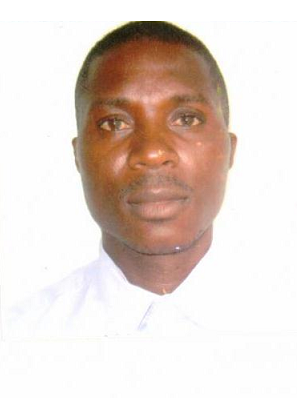 Ungitoh.307841@2freemail.com 	PERSONAL PROFILEA confident, enthusiastic and hard working physics teacher who is able to teach students across the secondary age range, whilst at the same time encourage them to develop their skills, knowledge and confidence. Possessing extensive knowledge of contemporary teaching methods and having immense subject knowledge, enthusiasm and charisma, as well as a genuine interest in educating others. Sylvester is presently looking for an acceptable teaching position with a suitable school where he will be able to widen his teaching experiences.  Abilities & Professional skills A dedicated, resourceful and goal -driven professional educator with a solid commitment to the personal, social and academic growth and development of every child.  Also an energetic, passionate and loving practitioner who simply love children, and find them fascinating to work with. An open-minded teacher talented at incorporating a traditional and progressive blend of techniques into daily activities. Facilitates clear communication between children, parents and fellow staff.An accommodating versatile individual with the talent to develop inspiring hands-on activities/lessons that will capture child’s imagination which breeds success by keeping young learners engaged in their learning process at all times.A friendly, approachable, understanding and patient professional/good team player who works well with colleagues to accomplish a given goal.Aptitude to remain flexible ensuring that every child learning styles and abilities are addressed. Superior and interpersonal communicative skills that foster meaningful relationship with students, staff and parents.Dynamic/flexible teaching engages/ encourage students reach their potential as a means of creating and nurturing lifelong love for knowledge in children and young adults.Considering my extensive experiences as a teacher of young children and child minder skills and abilities, I believe   I am and can be the right person to join the team.Work dutiesPlanning, preparing and delivering lessons to a high standard Supervising and monitoring students’ laboratory work.  Providing careers support and advice to students. Marking students course work.  Maintaining good levels of behavior. Contributing to the implementation of departmental and school improvement plans. Taking appropriate and effective measures when students misbehave. Coordinating teaching assistants and supply teachers. Preparing textbooks, handouts, course work & homework assignments.  Participating in meetings with other teachers and also parents. KEY SKILLS AND COMPETENCIESTeaching abilities Able to conduct classes in a disciplined environment where children are challenged.  Able to provide high quality learning experiences for students.   Friendly personality and excellent communication skills. Comprehensive knowledge of national and local curriculum policies Excellent classroom management skills. Knowledge of physics principles, laws, atomic structures & processes. Combining bits of information to create general conclusionsExperience/ WORK historyQualification: 	1998: Bachelor of Science 	University of Yaounde 11994: GCE Advanced Level	G.H.S. Mbengwi1992: GCE Ordinary Level 	L.C.C. Mankon Bamenda1999: Diploma in Information Technology   Alpha Computing Ltd Melen Yaounde       Professional Trainings:	Two weeks of Pedagogic Training in August and April every year, organized by the German Development Organization (DED), Presbyterian Church in Cameroon (PCC) and Cameroon Baptist Convention (CBC) 2006- August 2012.Two days Pedagogic Seminar/Workshop in December every year, organized by the North West Association of Physics Teachers(NWAPT) Pedagogic Department 2006– 2016 (Cameroon)Language ProficiencyREFERENCESAvailable Upon RequestDATEINSTITUTIONPosition2015-2016Government High School Kwang-PinyinPhysics  Teacher2014-2015Sacred Heart College DoualaMathematics Teacher/Lab.Assistant2006-2012Presbyterian Secondary School MankonPhysics/Chemistry Teacher & HOD Physics2002-2006Promethee Evening School MelenYaoundePhysics/ Computer Teacher2000-2002Alpha Computing Limited MelenYaoundeComputer TeacherLanguageReading WritingSpeakingUnderstandingEnglishExcellentExcellentFluentExcellentFrenchGoodGoodGoodGood